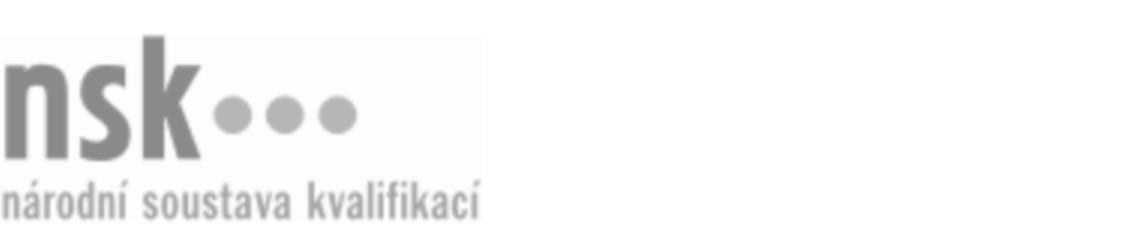 Autorizované osobyAutorizované osobyAutorizované osobyAutorizované osobyAutorizované osobyAutorizované osobyAutorizované osobyAutorizované osobySmuteční aranžér/aranžérka (kód: 69-055-M) Smuteční aranžér/aranžérka (kód: 69-055-M) Smuteční aranžér/aranžérka (kód: 69-055-M) Smuteční aranžér/aranžérka (kód: 69-055-M) Smuteční aranžér/aranžérka (kód: 69-055-M) Smuteční aranžér/aranžérka (kód: 69-055-M) Smuteční aranžér/aranžérka (kód: 69-055-M) Smuteční aranžér/aranžérka (kód: 69-055-M) Autorizující orgán:Autorizující orgán:Ministerstvo pro místní rozvojMinisterstvo pro místní rozvojMinisterstvo pro místní rozvojMinisterstvo pro místní rozvojMinisterstvo pro místní rozvojMinisterstvo pro místní rozvojMinisterstvo pro místní rozvojMinisterstvo pro místní rozvojMinisterstvo pro místní rozvojMinisterstvo pro místní rozvojMinisterstvo pro místní rozvojMinisterstvo pro místní rozvojSkupina oborů:Skupina oborů:Osobní a provozní služby (kód: 69)Osobní a provozní služby (kód: 69)Osobní a provozní služby (kód: 69)Osobní a provozní služby (kód: 69)Osobní a provozní služby (kód: 69)Osobní a provozní služby (kód: 69)Povolání:Povolání:Kvalifikační úroveň NSK - EQF:Kvalifikační úroveň NSK - EQF:444444444444Platnost standarduPlatnost standarduPlatnost standarduPlatnost standarduPlatnost standarduPlatnost standarduPlatnost standarduPlatnost standarduStandard je platný od: 21.10.2022Standard je platný od: 21.10.2022Standard je platný od: 21.10.2022Standard je platný od: 21.10.2022Standard je platný od: 21.10.2022Standard je platný od: 21.10.2022Standard je platný od: 21.10.2022Standard je platný od: 21.10.2022Smuteční aranžér/aranžérka,  29.03.2024 13:21:32Smuteční aranžér/aranžérka,  29.03.2024 13:21:32Smuteční aranžér/aranžérka,  29.03.2024 13:21:32Smuteční aranžér/aranžérka,  29.03.2024 13:21:32Smuteční aranžér/aranžérka,  29.03.2024 13:21:32Strana 1 z 2Strana 1 z 2Autorizované osobyAutorizované osobyAutorizované osobyAutorizované osobyAutorizované osobyAutorizované osobyAutorizované osobyAutorizované osobyAutorizované osobyAutorizované osobyAutorizované osobyAutorizované osobyAutorizované osobyAutorizované osobyAutorizované osobyAutorizované osobyNázevNázevNázevNázevNázevNázevKontaktní adresaKontaktní adresa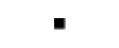 Vitková PavlínaVitková PavlínaVitková PavlínaVitková PavlínaVitková PavlínaPříkopy 675, 74727 KobeřicePříkopy 675, 74727 KobeřiceVitková PavlínaVitková PavlínaVitková PavlínaVitková PavlínaVitková PavlínaPříkopy 675, 74727 KobeřicePříkopy 675, 74727 KobeřiceSmuteční aranžér/aranžérka,  29.03.2024 13:21:32Smuteční aranžér/aranžérka,  29.03.2024 13:21:32Smuteční aranžér/aranžérka,  29.03.2024 13:21:32Smuteční aranžér/aranžérka,  29.03.2024 13:21:32Smuteční aranžér/aranžérka,  29.03.2024 13:21:32Strana 2 z 2Strana 2 z 2